REGIONAL BUSINESS FORUM						 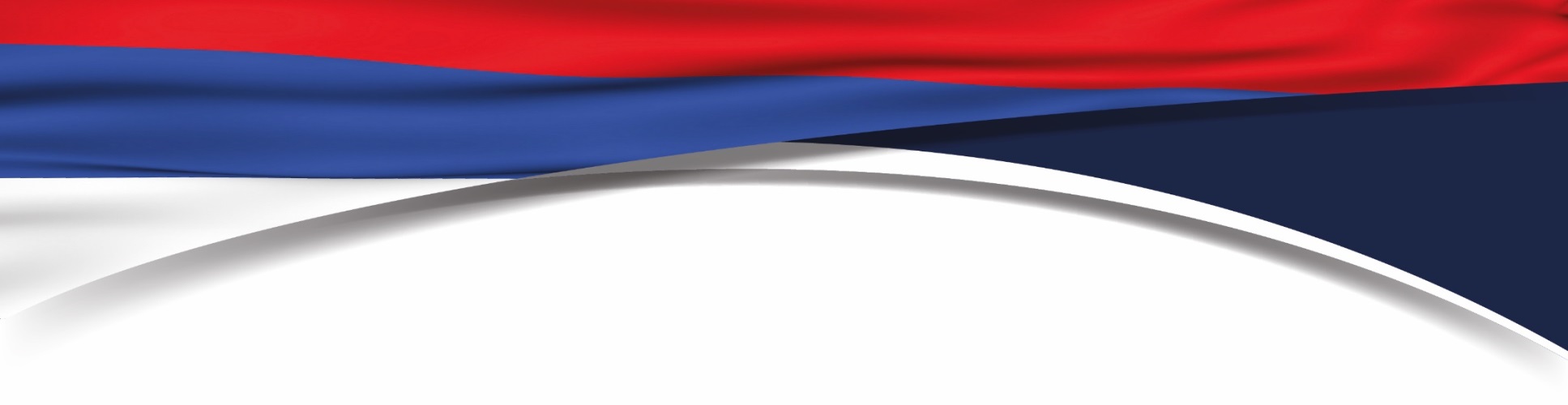 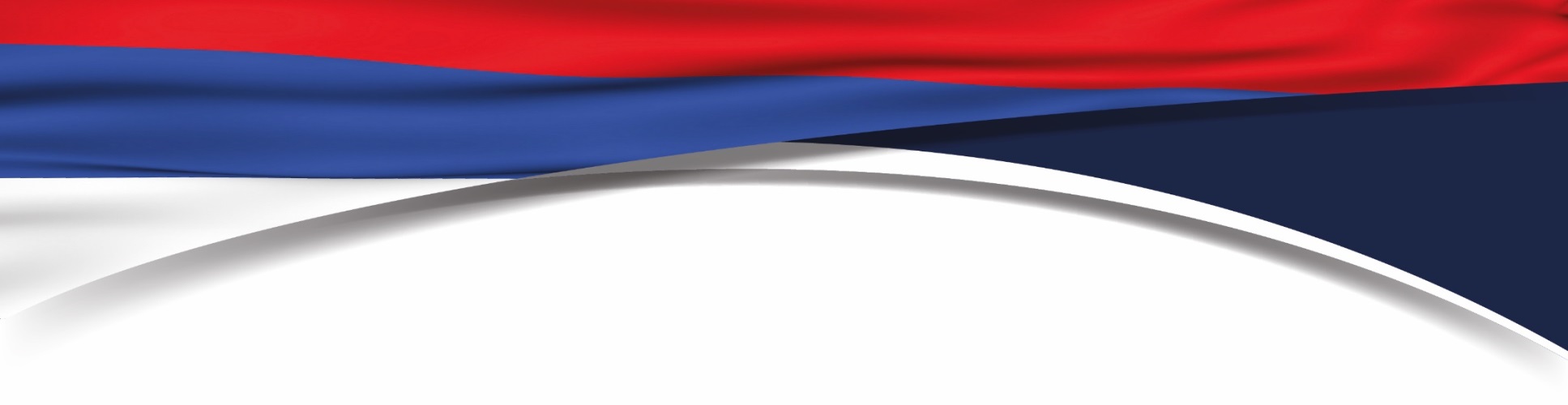 Dear, It is our pleasure to invite you to the sixth edition of the Regional Business Forum, on November 22nd, 2023 in Novi Sad, Vojvodina, Serbia. Following the success of our events, this year’s Regional Business Forum will again be organised in partnership with the Autonomous Province of Vojvodina, Enterprise Europe Network, Chamber of Commerce and Industry of Vojvodina, Business Incubator Novi Sad and the Vojvodina Development Agency. The in-person event will take place on the 22nd November, 2023 in Novi Sad. On the first day of the Forum, B2B meetings will be on site, and from November 23rd to December 8th 2023, B2B meetings will be online, via the Forum platform.The emphasis at this year's forum will be on the application of artificial intelligence in the following areas: Agricultural and food industry, Metal processing industry, Information and communication technologies.The participants will be offered a chance to arrange and hold B2B meetings with companies and institutions participating in the Forum, according to their own needs and based on the information on registered participants.Through B2B meetings, participants will get the chance to find partners according to their own interests and objectives. Organising one-on-one meetings is possible through this https://rbf2023.b2match.io/. The same link enables you to set up these meetings and present your region, create joint projects or arrange other collaborations.For further information please visit the web site https://www.rbf.vojvodina.gov.rsShould you have any questions, do not hesitate to contact the organisation at (rbf@vojvodina.gov.rs ).We very much look forward to having fruitful discussions in Novi Sad.Yours sincerely, 